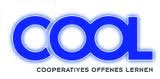 AUFTRAGAUFTRAGKlasseSchuljahrSchuljahrFachLehrkraftLehrkraftLfd. Nr. Lfd. Nr. Lfd. Nr. 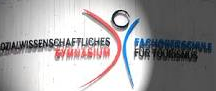 AUFTRAGAUFTRAGThemaThemaThemaThemaThemaThemaThemaThemaThemaThemaThemaThemaThemaThemaThemaThemaThemaAusgabetermin: Abgabetermin  : Ausgabetermin: Abgabetermin  : Ausgabetermin: Abgabetermin  : Ausgabetermin: Abgabetermin  : Zeitrahmen:Zeitrahmen:Zeitrahmen:Name:Name:Name:Name:Name:Name:Name:Name:Name:Name:LernzieleLegende: Beurteile auf einer Skala von 1 – 4, ob du deiner Meinung nach das Lernziel erreicht hast!1 = zur Gänze erreicht,      2 = weitgehend erreicht,     3 = ansatzweise erreicht,      4 = nicht erreichtLernzieleLegende: Beurteile auf einer Skala von 1 – 4, ob du deiner Meinung nach das Lernziel erreicht hast!1 = zur Gänze erreicht,      2 = weitgehend erreicht,     3 = ansatzweise erreicht,      4 = nicht erreichtLernzieleLegende: Beurteile auf einer Skala von 1 – 4, ob du deiner Meinung nach das Lernziel erreicht hast!1 = zur Gänze erreicht,      2 = weitgehend erreicht,     3 = ansatzweise erreicht,      4 = nicht erreichtLernzieleLegende: Beurteile auf einer Skala von 1 – 4, ob du deiner Meinung nach das Lernziel erreicht hast!1 = zur Gänze erreicht,      2 = weitgehend erreicht,     3 = ansatzweise erreicht,      4 = nicht erreichtLernzieleLegende: Beurteile auf einer Skala von 1 – 4, ob du deiner Meinung nach das Lernziel erreicht hast!1 = zur Gänze erreicht,      2 = weitgehend erreicht,     3 = ansatzweise erreicht,      4 = nicht erreichtLernzieleLegende: Beurteile auf einer Skala von 1 – 4, ob du deiner Meinung nach das Lernziel erreicht hast!1 = zur Gänze erreicht,      2 = weitgehend erreicht,     3 = ansatzweise erreicht,      4 = nicht erreichtLernzieleLegende: Beurteile auf einer Skala von 1 – 4, ob du deiner Meinung nach das Lernziel erreicht hast!1 = zur Gänze erreicht,      2 = weitgehend erreicht,     3 = ansatzweise erreicht,      4 = nicht erreichtLernzieleLegende: Beurteile auf einer Skala von 1 – 4, ob du deiner Meinung nach das Lernziel erreicht hast!1 = zur Gänze erreicht,      2 = weitgehend erreicht,     3 = ansatzweise erreicht,      4 = nicht erreichtLernzieleLegende: Beurteile auf einer Skala von 1 – 4, ob du deiner Meinung nach das Lernziel erreicht hast!1 = zur Gänze erreicht,      2 = weitgehend erreicht,     3 = ansatzweise erreicht,      4 = nicht erreichtLernzieleLegende: Beurteile auf einer Skala von 1 – 4, ob du deiner Meinung nach das Lernziel erreicht hast!1 = zur Gänze erreicht,      2 = weitgehend erreicht,     3 = ansatzweise erreicht,      4 = nicht erreichtSelbstbewertungSelbstbewertungSelbstbewertungSelbstbewertungSelbstbewertungSelbstbewertungSelbstbewertungIch weiß…Ich kenne…Ich kann…Ich verstehe… Ich weiß…Ich kenne…Ich kann…Ich verstehe… Ich weiß…Ich kenne…Ich kann…Ich verstehe… Ich weiß…Ich kenne…Ich kann…Ich verstehe… Ich weiß…Ich kenne…Ich kann…Ich verstehe… Ich weiß…Ich kenne…Ich kann…Ich verstehe… Ich weiß…Ich kenne…Ich kann…Ich verstehe… Ich weiß…Ich kenne…Ich kann…Ich verstehe… Ich weiß…Ich kenne…Ich kann…Ich verstehe… Ich weiß…Ich kenne…Ich kann…Ich verstehe… 1111111111112222333333334444ARBEITSAUFTRAGARBEITSAUFTRAGARBEITSAUFTRAGARBEITSAUFTRAGARBEITSAUFTRAGARBEITSAUFTRAGARBEITSAUFTRAGARBEITSAUFTRAGARBEITSAUFTRAGLegende:  = Einzelarbeit,     Partnerarbeit,  = GruppenarbeitL = Lehrer/in, S = Schüler/inLegende:  = Einzelarbeit,     Partnerarbeit,  = GruppenarbeitL = Lehrer/in, S = Schüler/inLegende:  = Einzelarbeit,     Partnerarbeit,  = GruppenarbeitL = Lehrer/in, S = Schüler/inLegende:  = Einzelarbeit,     Partnerarbeit,  = GruppenarbeitL = Lehrer/in, S = Schüler/inLegende:  = Einzelarbeit,     Partnerarbeit,  = GruppenarbeitL = Lehrer/in, S = Schüler/inLegende:  = Einzelarbeit,     Partnerarbeit,  = GruppenarbeitL = Lehrer/in, S = Schüler/inLegende:  = Einzelarbeit,     Partnerarbeit,  = GruppenarbeitL = Lehrer/in, S = Schüler/inLegende:  = Einzelarbeit,     Partnerarbeit,  = GruppenarbeitL = Lehrer/in, S = Schüler/inAUFGABENAUFGABENAUFGABENAUFGABENAUFGABENAUFGABENAUFGABENAUFGABENAUFGABENArbeitsformArbeitsformArbeitsformPflicht/ WahlPflicht/ WahlPflicht/ Wahlerledigt(Kontr. L/S)erledigt(Kontr. L/S)1PPP2WWW3PPP4PPP5PPPMaterialien:Materialien:Materialien:Materialien:Materialien:Materialien:Materialien:Materialien:Materialien:Materialien:Materialien:Materialien:Materialien:Materialien:Materialien:Materialien:Materialien:Bewertungsform: Bewertungsform: Bewertungsform: Bewertungsform: Bewertungsform: Bewertungsform: Bewertungsform: Bewertungsform: Bewertungsform: Bewertungsform: Bewertungsform: Bewertungsform: Bewertungsform: Bewertungsform: Bewertungsform: Bewertungsform: Bewertungsform: Rückmeldeabschnitt:Ich bin über den Arbeitsauftrag informiert und erkläre mich mit meiner Unterschrift zu einer möglichst ernsthaften und genauen Durchführung einverstanden.Datum:_______________________ Unterschrift:_______________________________________ Feedback an die den Auftrag gebende Lehrperson:Rückmeldeabschnitt:Ich bin über den Arbeitsauftrag informiert und erkläre mich mit meiner Unterschrift zu einer möglichst ernsthaften und genauen Durchführung einverstanden.Datum:_______________________ Unterschrift:_______________________________________ Feedback an die den Auftrag gebende Lehrperson:Rückmeldeabschnitt:Ich bin über den Arbeitsauftrag informiert und erkläre mich mit meiner Unterschrift zu einer möglichst ernsthaften und genauen Durchführung einverstanden.Datum:_______________________ Unterschrift:_______________________________________ Feedback an die den Auftrag gebende Lehrperson:Rückmeldeabschnitt:Ich bin über den Arbeitsauftrag informiert und erkläre mich mit meiner Unterschrift zu einer möglichst ernsthaften und genauen Durchführung einverstanden.Datum:_______________________ Unterschrift:_______________________________________ Feedback an die den Auftrag gebende Lehrperson:Rückmeldeabschnitt:Ich bin über den Arbeitsauftrag informiert und erkläre mich mit meiner Unterschrift zu einer möglichst ernsthaften und genauen Durchführung einverstanden.Datum:_______________________ Unterschrift:_______________________________________ Feedback an die den Auftrag gebende Lehrperson:Rückmeldeabschnitt:Ich bin über den Arbeitsauftrag informiert und erkläre mich mit meiner Unterschrift zu einer möglichst ernsthaften und genauen Durchführung einverstanden.Datum:_______________________ Unterschrift:_______________________________________ Feedback an die den Auftrag gebende Lehrperson:Rückmeldeabschnitt:Ich bin über den Arbeitsauftrag informiert und erkläre mich mit meiner Unterschrift zu einer möglichst ernsthaften und genauen Durchführung einverstanden.Datum:_______________________ Unterschrift:_______________________________________ Feedback an die den Auftrag gebende Lehrperson:Rückmeldeabschnitt:Ich bin über den Arbeitsauftrag informiert und erkläre mich mit meiner Unterschrift zu einer möglichst ernsthaften und genauen Durchführung einverstanden.Datum:_______________________ Unterschrift:_______________________________________ Feedback an die den Auftrag gebende Lehrperson:Rückmeldeabschnitt:Ich bin über den Arbeitsauftrag informiert und erkläre mich mit meiner Unterschrift zu einer möglichst ernsthaften und genauen Durchführung einverstanden.Datum:_______________________ Unterschrift:_______________________________________ Feedback an die den Auftrag gebende Lehrperson:Rückmeldeabschnitt:Ich bin über den Arbeitsauftrag informiert und erkläre mich mit meiner Unterschrift zu einer möglichst ernsthaften und genauen Durchführung einverstanden.Datum:_______________________ Unterschrift:_______________________________________ Feedback an die den Auftrag gebende Lehrperson:Rückmeldeabschnitt:Ich bin über den Arbeitsauftrag informiert und erkläre mich mit meiner Unterschrift zu einer möglichst ernsthaften und genauen Durchführung einverstanden.Datum:_______________________ Unterschrift:_______________________________________ Feedback an die den Auftrag gebende Lehrperson:Rückmeldeabschnitt:Ich bin über den Arbeitsauftrag informiert und erkläre mich mit meiner Unterschrift zu einer möglichst ernsthaften und genauen Durchführung einverstanden.Datum:_______________________ Unterschrift:_______________________________________ Feedback an die den Auftrag gebende Lehrperson:Rückmeldeabschnitt:Ich bin über den Arbeitsauftrag informiert und erkläre mich mit meiner Unterschrift zu einer möglichst ernsthaften und genauen Durchführung einverstanden.Datum:_______________________ Unterschrift:_______________________________________ Feedback an die den Auftrag gebende Lehrperson:Rückmeldeabschnitt:Ich bin über den Arbeitsauftrag informiert und erkläre mich mit meiner Unterschrift zu einer möglichst ernsthaften und genauen Durchführung einverstanden.Datum:_______________________ Unterschrift:_______________________________________ Feedback an die den Auftrag gebende Lehrperson:Rückmeldeabschnitt:Ich bin über den Arbeitsauftrag informiert und erkläre mich mit meiner Unterschrift zu einer möglichst ernsthaften und genauen Durchführung einverstanden.Datum:_______________________ Unterschrift:_______________________________________ Feedback an die den Auftrag gebende Lehrperson:Rückmeldeabschnitt:Ich bin über den Arbeitsauftrag informiert und erkläre mich mit meiner Unterschrift zu einer möglichst ernsthaften und genauen Durchführung einverstanden.Datum:_______________________ Unterschrift:_______________________________________ Feedback an die den Auftrag gebende Lehrperson:Rückmeldeabschnitt:Ich bin über den Arbeitsauftrag informiert und erkläre mich mit meiner Unterschrift zu einer möglichst ernsthaften und genauen Durchführung einverstanden.Datum:_______________________ Unterschrift:_______________________________________ Feedback an die den Auftrag gebende Lehrperson: